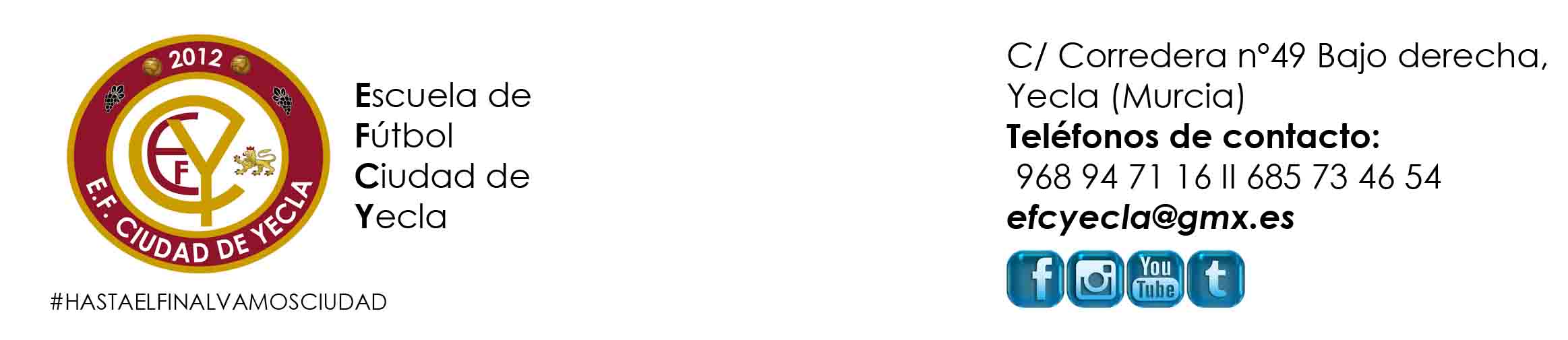 CRÓNICAPartido disputado la mañana del sábado en donde nuestros chicos se medían al FB Calasparra, un rival que ya nos puso las cosas muy difíciles en la ida y un equipo que le ha complicado los partidos a los equipos de la zona alta de clasificación.El partido comenzó con un dominio vinotinto, ya que,  a poco de empezar el partido, Enrique ya había puesto el 1-0, seguidamente el Calasparra hacía su gol desde una falta que nada pudo hacer Iker 1-1. Poco les duró la alegría al equipo visitante porque Gonzalo metía un autentico golazo de córner directo, poniendo el 2-1, y luego ya fue un monólogo por parte del ciudad de yecla ampliando la ventaja antes de llegar al descanso hasta 5-1, con goles de Alberto Abellán, Enrique y David.Tras la reanudación el calasparra apretó un poco consiguiendo el 5-2, pero Jonathan quitaba las dudas que podía ocasionar el gol visitante poniendo el 6-2 y Enrique ponía la puntilla y su tercer gol en el partido poniendo el definitivo 7-2Categoría: 2 alevínJornada:17Rival:FB CalasparraLugar del encuentro:Juan PalaoEquipo de inicio:Iker, Raúl, Aarón, Leo, Alberto Abellán, Gonzalo, Jonathan y EnriqueTambién jugaron:Javi Puche, Garci, David, Dani, Francisco Bautista, Pablo Díaz y DaríoResultado final:7-2Observaciones: